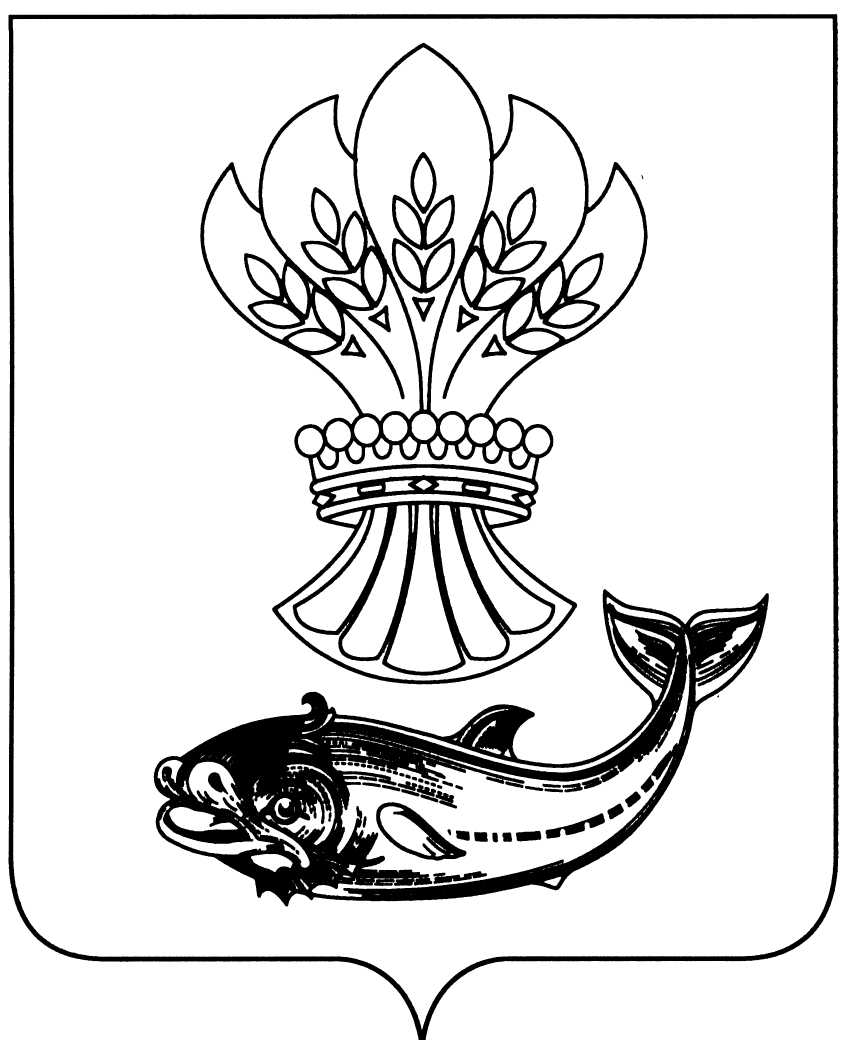 АДМИНИСТРАЦИЯ ПАНИНСКОГО МУНИЦИПАЛЬНОГО РАЙОНАВОРОНЕЖСКОЙ ОБЛАСТИПОСТАНОВЛЕНИЕОт 23.05.2019 № 183  р.п. ПаниноВ соответствии с Федеральным законом от 24.07.2007 № 209-ФЗ "О развитии малого и среднего предпринимательства в Российской Федерации"и  в целях оказания имущественной поддержки субъектам малого и среднего предпринимательства, администрация Панинского муниципального района Воронежской области п о с т а н о в л я е т: Создать рабочую группу по рассмотрению вопросов, связанных с оказанием имущественной поддержки субъектам малого и среднего предпринимательства Панинского муниципального района Воронежской области.Утвердить прилагаемые: - Состав рабочей группы по рассмотрению вопросов, связанных с оказанием имущественной поддержки субъектам малого и среднего предпринимательства Панинского муниципального района Воронежской области;- Утвердить Положение о рабочей группе по рассмотрению вопросов, связанных с оказанием имущественной поддержки субъектам малого и среднего предпринимательства на территории Панинского муниципального района Воронежской области.Настоящее постановление вступает в силу со дня его официального опубликования в официальном печатном периодическом издании Панинского муниципального района «Панинский муниципальный вестник».Контроль за исполнением настоящего постановления возложить на исполняющую обязанности заместителя главы администрации – начальника отдела по управлению муниципальным имуществом и экономическому развитию администрации Панинского муниципального района Сафонову О.В.Глава Панинского муниципального района Н.В. ЩегловУТВЕРЖДЕН постановлением администрации Панинского муниципального района Воронежской области от 23.05.2019 № 183Составрабочей группы по рассмотрению вопросов, связанных с оказанием имущественной поддержки субъектам малого и среднего предпринимательства Панинского муниципального района Воронежской области.УТВЕРЖДЕНОпостановлением администрации Панинского муниципального района Воронежской области от 23.05.2019 № 183Положениео рабочей группе по рассмотрению вопросов, связанных с оказанием имущественной поддержки субъектам малого и среднего предпринимательства Панинского муниципального района Воронежской области.1. Рабочая группа по рассмотрению вопросов, связанных с оказанием имущественной поддержки субъектам малого и среднего предпринимательства (далее - рабочая группа), является постоянно действующим совещательным органом, образованным в целях реализации положений Федерального закона от 24.07.2007 N 209-ФЗ "О развитии малого и среднего предпринимательства в Российской Федерации" в части оказания имущественной поддержки субъектам малого и среднего предпринимательства.2. Рабочая группа в своей деятельности руководствуется Конституцией Российской Федерации, федеральными конституционными законами, федеральными законами, нормативными правовыми актами Президента Российской Федерации и Правительства Российской Федерации, законами области, иными нормативными правовыми актами области, а также настоящим Положением.3. Рабочая группа вправе взаимодействовать с территориальными органами федеральных органов исполнительной власти, органами исполнительной власти области, органами местного самоуправления, организациями и гражданами.4. Список рабочей группы утверждается постановлением администрации Панинского муниципального района.5. Основными задачами рабочей группы являются:- анализ правовых, информационных и иных мер, осуществляемых органами местного самоуправления и направленных на оказание имущественной поддержки субъектам малого и среднего предпринимательства;- выработка согласованных решений по вопросам оказания имущественной поддержки субъектам малого и среднего предпринимательства, в том числе в части совершенствования нормативно-правовой базы;- разработка рекомендаций и предложений по вопросам, отнесенным к компетенции рабочей группы.6. Рабочая группа для выполнения возложенных на нее задач имеет право:- запрашивать в установленном порядке у территориальных органов федеральных органов исполнительной власти, органов исполнительной власти области, органов местного самоуправления, организаций и граждан необходимые материалы и информацию;- приглашать для участия в заседаниях рабочей группы представителей территориальных органов федеральных органов исполнительной власти, органов исполнительной власти области, органов местного самоуправления, организаций, экспертов и специалистов.7. Организационной формой работы рабочей группы являются заседания.8. Рабочая группа состоит из председателя, заместителя председателя, секретаря и членов рабочей группы.9. Рабочую группу возглавляет председатель рабочей группы. Председатель рабочей группы осуществляет общее руководство, координирует деятельность рабочей группы, ведет заседания рабочей группы.10. Заместитель председателя рабочей группы:- исполняет обязанности председателя рабочей группы в его отсутствие и в отсутствие сопредседателя;- осуществляет по указанию председателя рабочей группы иные поручения, отданные в пределах его компетенции.11. Секретарь рабочей группы:- составляет проект повестки дня заседания рабочей группы;- организует подготовку и своевременный сбор материалов и информации к заседанию рабочей группы;- информирует членов рабочей группы о месте, времени проведения и повестке дня очередного и внеочередного заседаний рабочей группы, обеспечивает их необходимыми материалами;- ведет протокол заседания рабочей группы;- направляет проекты решений рабочей группы на рассмотрение членам рабочей группы;- совершает иные действия по обеспечению деятельности рабочей группы.В отсутствие секретаря рабочей группы по поручению председателя рабочей группы его функции выполняет назначенный член рабочей группы.12. Члены рабочей группы вправе:- знакомиться с рассматриваемыми материалами;- участвовать в обсуждении, высказывать свое мнение;- вносить предложения в решение заседания рабочей группы.Члены рабочей группы обладают равными правами при обсуждении вопросов и голосовании.13. Заседания рабочей группы проводятся по мере необходимости.14. Заседание рабочей группы считается правомочным, если на нем присутствует не менее половины от общего числа членов рабочей группы.15. В случае невозможности присутствия на заседании рабочей группы член рабочей группы имеет право представить свое мнение по рассматриваемым вопросам в письменном виде, которое учитывается при определении кворума и проведении голосования по вопросам повестки дня.16. Решения рабочей группы принимаются открытым голосованием простым большинством голосов присутствующих на заседании членов рабочей группы. При равенстве голосов решающим является голос председателя рабочей группы, а в случае его отсутствия – заместителя председателя рабочей группы.17. Решения рабочей группы оформляются протоколом, который в течение пяти рабочих дней с даты проведения заседания подписывается председателем рабочей группы либо лицом, председательствовавшим на заседании рабочей группы, и ее секретарем. В протоколе в обязательном порядке указываются рассматриваемые вопросы (повестка), список участников, принятые решения, сроки их выполнения и ответственные лица.18. Копии протокола направляются членам рабочей группы в течение пяти рабочих дней с даты подписания.19. По решению председателя рабочей группы заседание рабочей группы может проводиться в режиме видео-, аудио- и (или) интернет-конференции. В этом случае о факте проведения заседания в режиме видео-, аудио- и (или) интернет-конференции делается соответствующая отметка в протоколе.О создании рабочей группы по рассмотрению вопросов, связанных с оказанием имущественной поддержки субъектам малого и среднего предпринимательства Панинского муниципального района Воронежской областиЩегловНиколай Васильевич- глава администрации Панинского муниципального района Воронежской области - председатель рабочей группы.СафоноваОльга Вячеславовна-и.о. заместителя главы администрации Панинского муниципального района –начальник отдела по управлению муниципальным имуществом и экономическому развитию администрации Панинского муниципального района Воронежской области -заместитель председателя рабочей группы.Донец Марина Александровна- ведущий экономист МКУ «Панинский ЦООДОМС» - секретарь рабочей группы.Члены рабочей группыЧлены рабочей группыСитников Павел Николаевич- глава администрации Панинского городского поселения Жукавин Алексей Николаевич - глава администрации Перелешинского городского поселения Челнакова Татьяна Александровна- глава Красненского сельского поселенияКазьмин Олег Васильевич- глава Дмитриевского сельского поселенияСитников Анатолий Александрович- глава Ивановского сельского поселенияРудов Александр Николаевич- глава Краснолиманского сельского поселенияФролов Виталий Владимирович- глава Криушанского сельского поселенияЮрин Владимир Михайлович- глава Михайловского сельского поселенияСысоев Евгений Викторович- глава Прогрессовского сельского поселенияПанина Галина Николаевна- глава Росташевского сельского поселенияШишацкий Валентин Викторович- глава Октярьского сельского поселенияНеруцков Олег Васильевич- глава Чернавского сельского поселения